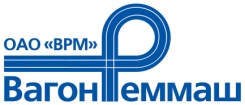 ВЫПИСКА из Протокола заседания конкурсной комиссии Тамбовского ВРЗ ОАО «ВРМ» № К-23 от 03.07.2014 г.……	О подведении итогов открытого конкурса №2433 на право заключения договора на выполнение работ по  установке узла учета  расхода газа природного в здании ЭСЦ (котельная) инв.№80708.на территории Тамбовского ВРЗ – филиала ОАО «Вагонреммаш» в .……В связи с тем, что к участию в конкурсе допущен единственный претендент, признать открытый конкурс №2433 несостоявшимся.В соответствии с п.п. 4 п.235 Положения о порядке размещения заказов на закупку товаров, выполнение работ, оказания услуг  для осуществления основных видов деятельности дочернего общества ОАО «ВРМ» осуществить размещение заказа на выполнение работ по  установке узла учета  расхода газа природного в здании ЭСЦ (котельная) инв.№80708.на территории Тамбовского ВРЗ – филиала ОАО «Вагонреммаш» в . методом «размещения заказов у единственного поставщика  (исполнителя, подрядчика)» ТООО  «Агроэнергоналадка» МПНР г. Тамбов   со стоимостью 500 000,00 (пятьсот тысяч) рублей  00 коп.   НДС не облагается   (п. 2, ст. 346.11 гл. 262 НКРФ).……Решение принято единогласно.Выписка верна.